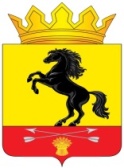                 АДМИНИСТРАЦИЯМУНИЦИПАЛЬНОГО ОБРАЗОВАНИЯ       НОВОСЕРГИЕВСКИЙ РАЙОН        ОРЕНБУРГСКОЙ ОБЛАСТИ                ПОСТАНОВЛЕНИЕ___25.04.2023___ №  ___292-п_____________                  п. НовосергиевкаО создании комиссии по о оценке последствий принятия решения о реорганизации илиликвидации муниципальных образовательных учреждений Новосергиевского района Оренбургской областиВ соответствии с с Федеральным законом от 29 декабря 2012 года № 273-ФЗ  «Об образовании в Российской Федерации», Федеральным законом от 24 июля 1998 года № 124-ФЗ «Об основных гарантиях прав ребенка в Российской Федерации», Постановлением Правительства Оренбургской области от 26 февраля 2014 года № 108-п «Об утверждении порядка проведения оценки последствий принятия решения о реорганизации или ликвидации образовательной организации Оренбургской области или муниципальной образовательной организации, создания комиссии по оценке последствий решения о реорганизации или ликвидации образовательной организации и подготовки ею заключений», Уставом муниципального образования «Новосергиевский район Оренбургской области», Постановлением администрации муниципального образования «Новосергиевскиий район Оренбургской области» от 23.06.2010 № 288-п «Об утверждении положения «О порядке создания, реорганизации и ликвидации муниципальных образовательных учреждений Новосрегиевского района Оренбургской области»:1. Создать комиссию по оценке последствий принятия решения о реорганизации или ликвидации муниципальных образовательных организаций Новосергиевского района Оренбургской области в составе, согласно приложению к настоящему постановлению. 2. Контроль за исполнением настоящего постановления возложить на начальника Новосергиевского РОО.3. Постановление вступает в силу после его опубликования на портале НПА муниципальных образований Новосергиевского района Оренбургской области (сетевое издание), novosergievka.org.Глава администрации района                                                               А.Д.ЛыковРазослано: заместителю главы района по социальным вопросам Плужновой Л.А., РОО, финотделу, МКУ «ЦБУ» Новосергиевского района, орготделу, прокурору.Состав межведомственной комиссии предварительной экспертной оценки по предварительной экспертной оценке последствий принятия решения о реорганизации или ликвидации муниципальных образовательных организаций Новосергиевского района Оренбургской областиПриложение к постановлению администрации  Новосергиевского района  от   25.04.2023    №    292-п                Плужнова Лариса Анатольевнапредседатель комиссии, заместитель главы администрации района по социальным вопросамКривошееваИрина Ивановназаместитель председателя комиссии, заместитель главы администрации района по экономическим вопросамСоловыхАрина Владимировнасекретарь комиссии, ведущий специалист-юрист МКУ «Отдел образования администрации МО «Новосергиевского района Оренбургской области»Члены комиссии:Члены комиссии:СтародубцеваНаталья Владимировнаначальник МКУ «Отдел образования администрации МО «Новосергиевского района Оренбургской области»ПоповаЛюдмила Ивановназаместитель главы района по финансовым вопросам – начальник финансового отдела администрации Новосергиевского районаСеменова Оксана Николаевнадиректор МКУ «ЦБУ» Новосергиевского районаЕвстратоваТатьяна Геннадьевнаначальник юридического отдела администрации Новосергиевского районаЛысенкова Любовь Михайловназаведующий РМК МКУО «Управление по обеспечению деятельности образовательных учреждений Новосергиевского района»